UNTERRICHTUNTERRICHTUNTERRICHTUNTERRICHTUNTERRICHT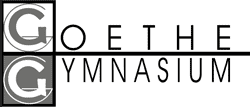 FERNBLEIBEN nach SchUG §45 (1)aFERNBLEIBEN nach SchUG §45 (1)aFERNBLEIBEN nach SchUG §45 (1)aFERNBLEIBEN nach SchUG §45 (1)aFERNBLEIBEN nach SchUG §45 (1)a1140 Wien, Astgasse 3, 01/894 75 39; www.goethegymnasium.at1140 Wien, Astgasse 3, 01/894 75 39; www.goethegymnasium.at1140 Wien, Astgasse 3, 01/894 75 39; www.goethegymnasium.at1140 Wien, Astgasse 3, 01/894 75 39; www.goethegymnasium.at1140 Wien, Astgasse 3, 01/894 75 39; www.goethegymnasium.atNameNameKlasseIch ersuche, das Fehlen meines Kindes an folgendem Termin zu entschuldigen:Ich ersuche, das Fehlen meines Kindes an folgendem Termin zu entschuldigen:Ich ersuche, das Fehlen meines Kindes an folgendem Termin zu entschuldigen:Ich ersuche, das Fehlen meines Kindes an folgendem Termin zu entschuldigen:Ich ersuche, das Fehlen meines Kindes an folgendem Termin zu entschuldigen:Ich ersuche, das Fehlen meines Kindes an folgendem Termin zu entschuldigen:Ich ersuche, das Fehlen meines Kindes an folgendem Termin zu entschuldigen:Ich ersuche, das Fehlen meines Kindes an folgendem Termin zu entschuldigen:Datum/Unterrichtsstunde(n)Datum/Unterrichtsstunde(n)Datum/Unterrichtsstunde(n)Datum/Unterrichtsstunde(n)Datum/Unterrichtsstunde(n)Datum/Unterrichtsstunde(n)Datum/Unterrichtsstunde(n)Datum/Unterrichtsstunde(n)Bitte ankreuzen und gegebenenfalls genauer benennen!Bitte ankreuzen und gegebenenfalls genauer benennen!Bitte ankreuzen und gegebenenfalls genauer benennen!Bitte ankreuzen und gegebenenfalls genauer benennen!Bitte ankreuzen und gegebenenfalls genauer benennen!Bitte ankreuzen und gegebenenfalls genauer benennen!Bitte ankreuzen und gegebenenfalls genauer benennen!Bitte ankreuzen und gegebenenfalls genauer benennen!OKrankheitKrankheitOoptionaloptionaloptionaloptionaloptionalOAußergewöhnliches EreignisAußergewöhnliches EreignisOnähere Beschreibung der Ereignissesnähere Beschreibung der Ereignissesnähere Beschreibung der Ereignissesnähere Beschreibung der Ereignissesnähere Beschreibung der EreignissesDokumentenumlauf: Ablage KlassenvorstandDokumentenumlauf: Ablage KlassenvorstandDokumentenumlauf: Ablage KlassenvorstandDokumentenumlauf: Ablage KlassenvorstandDokumentenumlauf: Ablage KlassenvorstandDokumentenumlauf: Ablage KlassenvorstandDokumentenumlauf: Ablage KlassenvorstandDokumentenumlauf: Ablage KlassenvorstandUnterschrift des/der Erziehungsberechtigten Unterschrift des/der Erziehungsberechtigten Unterschrift des/der Erziehungsberechtigten Unterschrift des/der Erziehungsberechtigten Unterschrift des/der Erziehungsberechtigten UNTERRICHTUNTERRICHTUNTERRICHTUNTERRICHTUNTERRICHTFERNBLEIBEN nach SchUG §45 (1)aFERNBLEIBEN nach SchUG §45 (1)aFERNBLEIBEN nach SchUG §45 (1)aFERNBLEIBEN nach SchUG §45 (1)aFERNBLEIBEN nach SchUG §45 (1)a1140 Wien, Astgasse 3, 01/894 75 39; www.goethegymnasium.at1140 Wien, Astgasse 3, 01/894 75 39; www.goethegymnasium.at1140 Wien, Astgasse 3, 01/894 75 39; www.goethegymnasium.at1140 Wien, Astgasse 3, 01/894 75 39; www.goethegymnasium.at1140 Wien, Astgasse 3, 01/894 75 39; www.goethegymnasium.atNameNameKlasseIch ersuche, das Fehlen meines Kindes an folgendem Termin zu entschuldigen:Ich ersuche, das Fehlen meines Kindes an folgendem Termin zu entschuldigen:Ich ersuche, das Fehlen meines Kindes an folgendem Termin zu entschuldigen:Ich ersuche, das Fehlen meines Kindes an folgendem Termin zu entschuldigen:Ich ersuche, das Fehlen meines Kindes an folgendem Termin zu entschuldigen:Ich ersuche, das Fehlen meines Kindes an folgendem Termin zu entschuldigen:Ich ersuche, das Fehlen meines Kindes an folgendem Termin zu entschuldigen:Ich ersuche, das Fehlen meines Kindes an folgendem Termin zu entschuldigen:Datum/Unterrichtsstunde(n)Datum/Unterrichtsstunde(n)Datum/Unterrichtsstunde(n)Datum/Unterrichtsstunde(n)Datum/Unterrichtsstunde(n)Datum/Unterrichtsstunde(n)Datum/Unterrichtsstunde(n)Datum/Unterrichtsstunde(n)Bitte ankreuzen und gegebenenfalls genauer benennen!Bitte ankreuzen und gegebenenfalls genauer benennen!Bitte ankreuzen und gegebenenfalls genauer benennen!Bitte ankreuzen und gegebenenfalls genauer benennen!Bitte ankreuzen und gegebenenfalls genauer benennen!Bitte ankreuzen und gegebenenfalls genauer benennen!Bitte ankreuzen und gegebenenfalls genauer benennen!Bitte ankreuzen und gegebenenfalls genauer benennen!OKrankheitKrankheitOoptionaloptionaloptionaloptionaloptionalOAußergewöhnliches EreignisAußergewöhnliches EreignisOnähere Beschreibung der Ereignissesnähere Beschreibung der Ereignissesnähere Beschreibung der Ereignissesnähere Beschreibung der Ereignissesnähere Beschreibung der EreignissesDokumentenumlauf: Ablage KlassenvorstandDokumentenumlauf: Ablage KlassenvorstandDokumentenumlauf: Ablage KlassenvorstandDokumentenumlauf: Ablage KlassenvorstandDokumentenumlauf: Ablage KlassenvorstandDokumentenumlauf: Ablage KlassenvorstandDokumentenumlauf: Ablage KlassenvorstandDokumentenumlauf: Ablage KlassenvorstandUnterschrift des/der Erziehungsberechtigten Unterschrift des/der Erziehungsberechtigten Unterschrift des/der Erziehungsberechtigten Unterschrift des/der Erziehungsberechtigten Unterschrift des/der Erziehungsberechtigten 